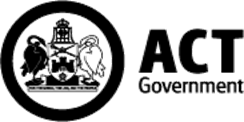 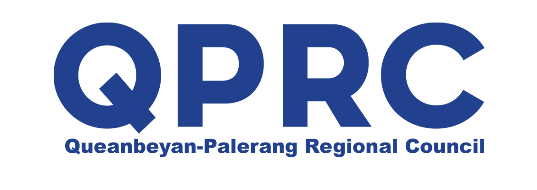 Letter of IntentbetweenACT Government and Queanbeyan-Palerang Regional CouncilThe proximity of the ACT and Queanbeyan-Palerang Regional Council (QPRC) requires an effective and productive relationship to support beneficial regional outcomes.  This Letter signals the intention of the ACT Government and QPRC to formalise a relationship underpinned by the NSW/ACT memorandum of understanding and the NSW South East Regional Plan, and outline the principles and priority areas to be progressed between the ACT and Queanbeyan.The principles for engagement include:optimising best of region outcomespursuing a borderless approach to key infrastructuresharing information and data to inform planning and policy development and initiativesPriority areas of engagement include:improving road and active transport connectivitycollaborating on policy and planning opportunities to consider management of water, sewage, waste and renewable energy on a regional scaleplanning and collaborating on major contiguous developmentsunderstanding the infrastructure requirements to support population growthcoordinating efforts to support major events across the ACT and QPRCIt is proposed the ACT Government and QPRC will develop a work plan for the next 12 months.The priorities will be progressed through six monthly engagement between the ACT Government and QPRC officials to identify, implement and review projects of mutual interest.Andrew Barr MLATim OverallChief MinisterACT GovernmentAdministratorQueanbeyan Palerang Regional CouncilAugust 2016August 2016